VERBALE DI SEGNALAZIONE DI NEAR MISSMilano, Dati anagrafici:)Tipologia di rapporto con l’Ateneo: Data inizio e fine contratto di lavoro: Data e ora dell’accaduto data in cui ha abbandonato il luogo di lavoroLuogo del near miss: (campus; edificio, piano, vano)Motivazione per la quale l’interessato si trovava nel luogo del near miss: Descrizione dettagliata dell’accadutoAnalisi dell’accadutoEventuale documentazione fotograficaProvvedimenti adottati o da adottareULTERIORI NOTEData, nome del verbalizzante 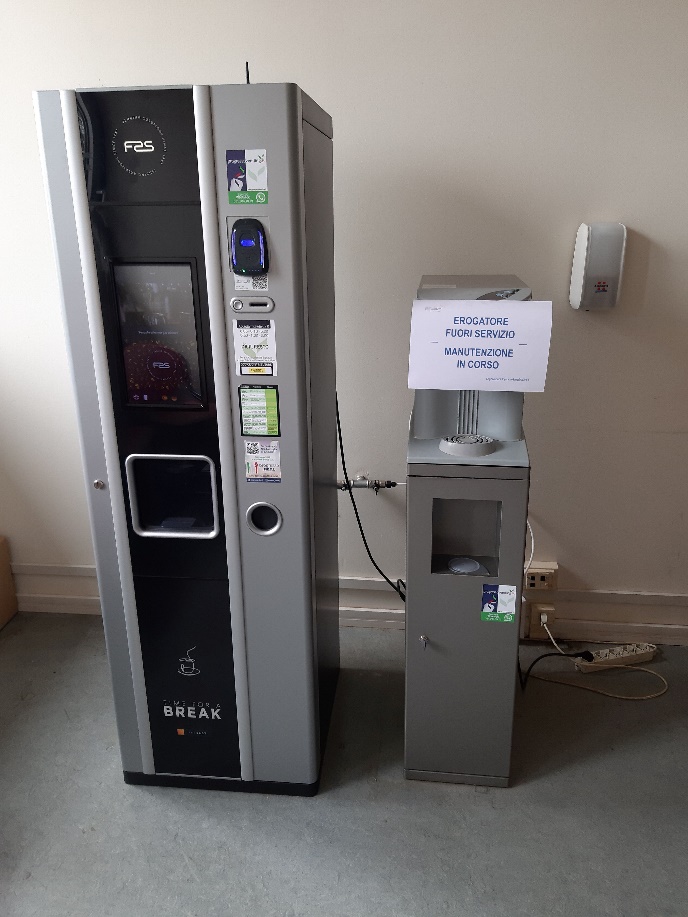 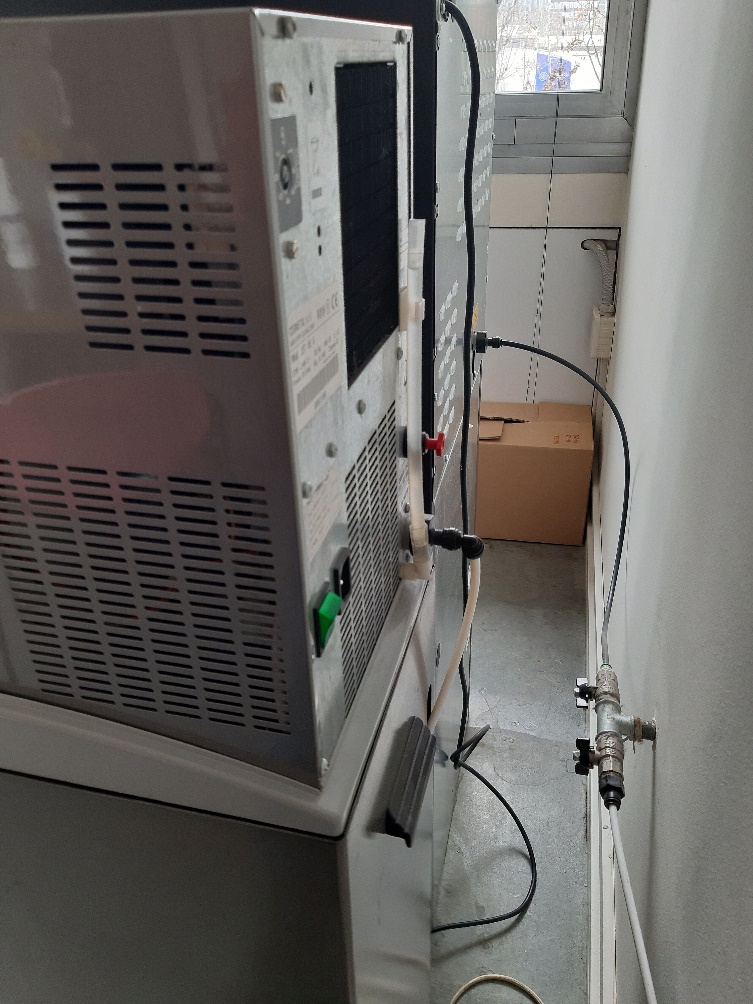 